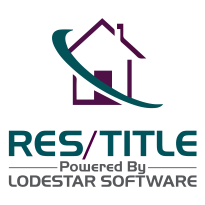 PRIVACY POLICY NOTICE PURPOSE OF THIS NOTICETitle V of the Gramm-Leach-Bliley Act (GLBA) generally prohibits any financial institution, directly or through its affiliates, from sharing nonpublic personal information about you with a nonaffiliated third party unless the Institution provides you with a notice of its privacy policies and practices, such as the type of information that it collects about you and the categories of persons or entities to whom it may be disclosed. In compliance with GLBA, we are providing you with this document, which notifies you of the privacy policies and practices of Attorneys At Law, P.C.We may collect nonpublic personal information about you from the following sources: Information we receive from you such as on applications other forms.Information about your transactions we secure from our files, our affiliates or from others. Information we receive from a consumer reporting agency.Information that we receive from others involved in your transaction, such as the real estate agent or lender.Unless it is specifically stated otherwise in an amended Privacy Policy Notice, no additional nonpublic personal information will be collected about you.We may disclose any of the above information that we collect about our customers or former customers to our affiliates or to nonaffiliated third parties as permitted by law.We also may disclose this information about our customers or former customers to the following types of nonaffiliated companies that perform marketing services on our behalf or with whom we have joint marketing agreements:<	Financial  service providers  such as companies  engaged  in banking,  consumer  finance, securities and insurance.<      Non-financial companies such as envelope stuffers and other fulfillment service providers.WE DO NOT DISCLOSE ANY NONPUBLIC PERSONAL INFORMATION ABOUT YOU WITH ANYONE FOR ANY PURPOSE THAT IS NOT SPECIFICALLY PERMITTED BYLAW.We restrict access to nonpublic personal information about you to those employees who need to know that information in order to provide products and services to you. We maintain physical, electronic, and procedural safeguards that comply with federal regulations to guard your nonpublic personal information.